Listed below are the personal attributes required to fulfil the duties listed in the Job Description (M03).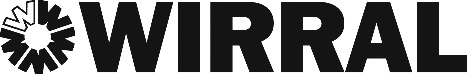 Employee Specification FormPost NumberEmployee Specification FormJob TitleFoundation Stage TeacherEmployee Specification FormDepartment’s RC Primary SchoolEmployee Specification FormPrepared by and dateHeadteacher March 2023Essential Personal AttributesStageIdentifiedDesirable Personal AttributesStageIdentifiedQualificationsQualified Teacher statusApp.Early Years specialismApp/IntExperienceAn excellent, organised classroom practitioner with high expectations of pupils outcomes and behaviourExperience of working within Early Years Foundation StageAbility to identify gaps in learning to differentiate skillfully, stretching the most able learners and supporting learners with SENExperience of monitoring and evaluating standardsSuccessful experience of working as an effective, enthusiastic and willing team member with excellent interpersonal skillsTo work effectively and conscientiously with Teaching AssistantsApp/IntApp/IntApp/IntApp/IntApp/IntExperience of working with parents to engage them in their child’s learningExperience of effective working with outside agencies/other schoolsApp/IntApp/IntKnowledge and skillsClear understanding of the principles of excellent Early Years provisionDemonstrate a secure knowledge and understanding of creative, imaginative and exciting approaches to teaching and learning, including outdoor learning, in order to challenge children of all abilitiesClear understanding of current legal requirements and guidance on the safeguarding and wellbeing of childrenAn ability to use ICT skills effectively in teaching and learningApp/IntApp/IntApp/IntApp/IntAn interest in and willingness to support extra curricular activities and workshops for parentsShow a commitment to the smooth transition between phasesSafeguarding Level 1 or evidence of recent  safeguarding training App/IntApp/IntApp/IntSpecial RequirementsCommitment  to the Catholic ethos of the schoolCommitment to establishing and promoting effective communication and good relationships with parents/carersGood team playerApp/IntApp/IntApp/IntWillingness to support the wider life of the schoolApp/Int